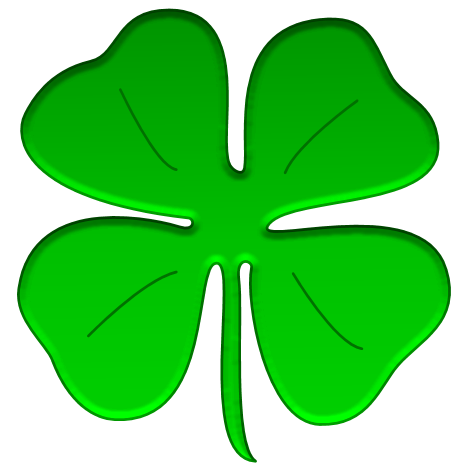 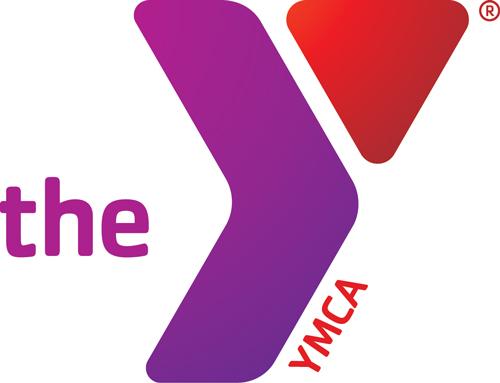 SUNDAYMONDAYTUESDAYWEDNESDAYTHURSDAYFRIDAYSATURDAY1Noon Ball 12-1:452Noon Ball 12-1:45Freedom Academy 2-3;45-3Noon Ball 12-1:454Noon Ball 12-1:45567Noon Ball 12-1:458Noon Ball 12-1:45Whole Gym Closed-Church Challenge Corn Hole 5pm to 9pm9Noon Ball 12-1:45Freedom Academy 2-310 Noon Ball 12-1:4511Noon Ball 12-1:4512½ Gym Closed 4-6pm for Birthday Party13Whole Gym Closed –Church Challenge Volleyball 1-5pm14Noon Ball 12-1:45Whole Gym Closed – Church Challenge Volleyball 5 to 9pm (Subject to Change-Only if Needed)15Noon Ball 12-1:4516Noon Ball 12-1:45Freedom Academy 2-3Men’s League 5:45-9 whole gym closed17Noon Ball 12-1:4518Noon Ball 12-1:45192021Noon Ball 12-1:4522Noon Ball 12-1:4523Noon Ball 12-1:45Freedom Academy 2-3Men’s League 5:45-9 whole gym closed24Noon Ball 12-1:4525Noon Ball 12-1:45262728Noon Ball 12-1:4529Noon Ball 12-1:4530Noon Ball 12-1:45Freedom Academy 2-3Men’s League 5:45-9 whole gym closed31Noon Ball 12-1:45